СРЕДНО УЧИЛИЩЕ „ЛЮБЕН КАРАВЕЛОВ“ – ГРАД ДОБРИЧж.к. „Балик“ № 5, тел: 058/660006; 058/660010; 058/585375; 058/680175 e-mail: info@karavelov.com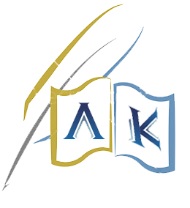 Д Е К Л А Р А Ц И Я за осигурени условия за провеждане на обучението на ученика в съответствие с целите на училищното образование по чл. 5 от Закона за предучилищното и училищното образование Долуподписаните: 1. ………………………………………………………………………… /име, презиме, фамилия /роден/а  на …………………… в …………………………………………………………….. Постоянен адрес :...................................................................................................................			/област, населено място, община/..................................................................................................................................................			/ж.к., бул., ул., №, бл., вх., ап./Настоящ адрес: ....................................................................................................................			/област, населено място, община/....................................................................................................................................................			/ж.к., бул., ул., №, бл., вх., ап./2. ………………………………………………………………………… /име, презиме, фамилия /роден/а  на …………………… в …………………………………………….………….. Постоянен адрес :...................................................................................................................			/област, населено място, община/..................................................................................................................................................			/ж.к., бул., ул., №, бл., вх., ап./Настоящ адрес: ....................................................................................................................			/област, населено място, община/....................................................................................................................................................			/ж.к., бул., ул., №, бл., вх., ап./в качеството си на……..…………………………………….…………… , /родители, настойници, попечители/на детето ……………………………………………..……………………….……………., /име, презиме, фамилияученик в ………. клас на …………………………………………………………………../училище/Д е к л а р и р а м Е:Задължаваме се да съблюдаваме и спазваме целите на училищното образование по време на провеждане на самостоятелна форма на обучение на детето, върху което упражняваме родителски права/попечителство/настойничество, като му осигурим условия за:Интелектуално, емоционално, социално, духовно-нравствено и физическо развитие и подкрепа в съответствие с възрастта му, потребностите, способностите и интересите му.Съхраняване  и  утвърждаване на българската национална идентичност.Придобиване на компетентности, необходими за успешна личностна и професионална реализация и активен граждански живот в съвременните общности.Придобиване на компетентности за прилагане на принципите за устойчиво развитие.Ранно откриване на заложбите, способностите му и насърчаване на развитието и реализацията му.Формиране на устойчиви нагласи и мотивация за учене през целия му живот.Придобиване на компетентности за разбиране и прилагане на принципите на демокрацията и правовата държава, на човешките права и свободи, на активното и отговорното  му гражданско участие.Формиране на толерантност и уважение към етническата, националната, културната, езиковата и религиозната идентичност.Формиране на толерантност и уважение към правата на децата, учениците и хората с увреждания.Опознаване на националните, европейските и световните културни ценности и традиции.Придобиване на компетентности за разбиране на глобални процеси, тенденции и техните взаимовръзки.Придобиване на компетентности за разбиране и прилагане на принципите, правилата, отговорностите и правата, които произтичат от членството на Република България  в Европейския съюз.Задължаваме се при промяна на горепосочените обстоятелства своевременно да уведомим директора на училището и експертната комисия в РУО – Добрич.Дата: ………………				Декларатори: ………………………………………….								/име и подпис/…………………………………………../име и подпис/